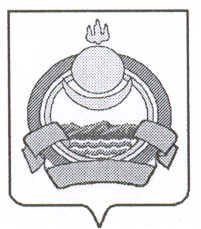 СОВЕТ ДЕПУТАТОВмуниципального образования городского поселения «Поселок Онохой»Заиграевского района Республики Бурятия671300   п. Онохой,  ул. Гагарина, д.11,  тел. 830136(56-2-59), тел/факс: 830136(56-3-03)adm-onohoy@mail.ruРЕШЕНИЕ« 22 » июня  2023г 								№ 85О внесении изменений в решение Совета депутатов МО ГП «Поселок Онохой» Заиграевского района Республики Бурятия от 09.08.2019 № 145 «Об утверждении Положения об установлении земельного налога на территории МО ГП «Поселок Онохой»В соответствии с Федеральным законом от 14.07.2022 №263-ФЗ «О внесении изменений часть первую и вторую Налогового кодекса Российской Федерации», Федеральным законом от 06.10.2003 №131-ФЗ «Об общих принципах организации местного самоуправления в Российской Федерации», Уставом муниципального образования городского поселения «Поселок Онохой», руководствуясь главой 31 части второй Налогового кодекса РФ, Совет депутатов муниципального образования городского поселения «Поселок Онохой» решил: 1. Внести в Решение Совета депутатов муниципального образования городского поселения «Поселок Онохой Заиграевского района от 09.08.2019 № 145 «Об утверждении Положения об установлении земельного налога на территории МО ГП «Поселок Онохой» следующее изменение: 1.1. Раздел 10 п.1 изложить в следующей редакции:Налог подлежит уплате налогоплательщиками- организациями в срок не позднее 28 февраля года, следующего за истекшим налоговым периодом. Авансовые платежи по налогу подлежат уплате налогоплательщиками- организациями в срок не позднее 28-го числа месяца, следующего за истекшим отчетным периодом.Данное изменение вступает в силу со дня официального опубликования и распространяет свое действие на правоотношения, возникшие с 01.01.2023 года.1.2. Дополнить статьей 8.1 следующего содержания: «Предоставление налоговых льгот в размере 50 процентов в отношении земельных участков, находящихся в собственности организаций, включенных в сводный реестр организаций оборонно-промышленного комплекса».Данное изменение  вступает в силу со дня официального опубликования и распространяется на отношения, возникшие с 01.01.2024 до 31.12.2024. 2. Настоящее решение  опубликовать на официальном сайте администрации муниципального образования городского поселения «администрация-онохой.рф» и в газете «Вперед».3. Принятое решение довести до сведения Межрайонной инспекции Федеральной налоговой службы России № 1 по Республике Бурятия.И.о. руководителя администрацииМО ГП «Поселок Онохой»					           		С.Д. ЛесковаПредседатель Совета депутатов						И.В. ИванниковМО ГП «Поселок Онохой»